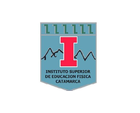 FUNDAMENTACIÓN:Didáctica general es una asignatura que aporta un conjunto de teorías para explicar y comprender, desde múltiples perspectivas, que es la enseñanza sistematizada. A la vez propone estrategia transformadora hacia el mejoramiento cualitativo de los procesos de formación institucionalizada.Por medio de la didáctica general se pone en juego mediante procesos reflexivos y comprensivos las representaciones mentales que los estudiantes tienen respecto de la enseñanza, como resultado de sus propias experiencias personales y escolares. Se trata no solo de ayudar a tomar conciencia de que están sujetos a ciertos modelos bajo los cuales fueron socializados, sino también de favorecer procesos de re-socialización en posturas alternativas y enriquecedoras. Para es pertinente considerar a la enseñanza como un objeto de estudio y al mismo tiempo un campo de prácticas en el que estén involucrados los sujetos que enseñan y aprenden.La propia aula de didáctica constituye, en tal sentido los contenidos seleccionados refieren a los siguientes núcleos sustantivos de una didáctica general.Una perspectiva histórica, imprescindible para comprender a grandes rasgos como, por qué y en qué contexto nace y evoluciona la disciplina.Una aproximación de la epistemología al conocimiento didáctico y a la metodología de investigación para dar cuenta desde donde, cómo y por qué se constituye el conocimiento didáctico.Por lo tanto el enfoque teórico que adopta para el tratamiento de estos contenidos es desde la complejidad de un abordaje interdisciplinario. Apostando al conocimiento actualizado y a la creatividad a través de una propuesta pedagógica-metodológica que genere una integración sólida en la teoría y en la práctica.Teniendo en cuenta que la didáctica cubre las dimensiones centrales de la formación docente, que muestra sus efectos en el aula, en suma para leer las prácticas como aprobación del contenido basado en las ideas de conflicto cognitivo y re- significación critica.Capacidades:Aprender a aprender a dominar los saberes conceptuales básicos de la materiaIdentificar las características y los diversos de aprender de los estudiantesObjetivos  generales:•	Comprender la multi-dimensionalidad de los procesos didácticos.•	Contextualizar socio-históricamente las producciones teóricas y prácticas de la didáctica.Objetivos específicos:•	Poner en juego ideas y percepciones acerca del conocimiento y la realidad de los alumnos en el aula•	Sociabilizar los diferentes reportes y los resultados obtenidos en debates de los alumnosCONTENIDOS Unidad N°I  La didácticaEl conocimiento didáctico y su relación con la didáctica. La didáctica. La didáctica y el docente. Fuente y desarrollo didáctico. Didáctica general y específica. Didáctica y curriculum. Enseñanza y didáctica. La enseñanza como actividad.Unidad N°II Modelos y enfoques de la enseñanzaLa enseñanza como transmisión cultural y como sistema de relaciones reguladas. Enseñanza y aprendizaje. Enseñanza: poder, autoridad y autonomía. Perspectiva integradora de la enseñanza. Rasgos generales. Supuestos para el aprendizaje. Relación enseñanza y aprendizaje. Los factores que influyen las clases escolares como configuración cambiante.Unidad N°III Funciones del docenteProcedimiento, técnicas y estrategas. Gestionar la clase. Generar situaciones de aprendizajes. Modelos, orientaciones y estilo de enseñanza. Trabajo grupal. Carácter instrumental de la formación en didáctica.Unidad N°IV Programación de la enseñanzaQue es programar. Componentes de la programación. Los propósitos y los objetivos. El conocimiento escolar. Que es el contenido. Selección y secuenciación de los contenidos. Estrategia de enseñanza. Actividad del aprendizaje. Organización de ambiente y recursos. Articulación de elementos en la secuenciación.Unidad V La problemática de la evaluación¿Qué es la evaluación? La evaluación en la enseñanza. Tipos funcionales de la evaluación. El conocimiento para obtener información. La evaluación como proceso de enseñanza. Evaluación y calificación. Estrategias de evaluación. Autoevaluación. Evaluación y enseñanza.METODOLOGIA DE TRABAJO La modalidad de trabajo tiene por supuesto que las diferentes teorías  acerca de la educación, la didáctica y el curriculum, la cultura y la sociedad son creaciones históricamente construidas atravesadas por cuestiones referidas al contexto natural, simbólico y subjetivo en las diferentes épocas.Por eso apela en el desarrollo del cursado al análisis de un discurso científico, literarios, políticos, audiovisuales que den cuenta de :•	La concepción por una propuesta de la enseñanza general desde una perspectiva contextual y relacional•	La opción por promover una apropiación social de conocimiento basado en la idea de conflicto cognitivo.Para el desarrollo de la materia se combinara  clases expositivas de forma virtual vía meet y se trabajara con la plataforma classrroom, las actividades propuesta para los alumnos serán individuales y grupales.•	Taller de lectura y comprensión critica del material bibliográfico seleccionado.•	Realización de esquemas conceptuales.•	Confección de informes escritos y orales, tanto colectivos como individuales.•	Producción de resúmenes y síntesis escritas.•	Exposición oral de la temática trabajada.EVALUACIÓN: Los criterios de evaluación que se sostienen en este proyecto de trabajo son:-Considerar la capacidad de conceptualización, de relacionar los conceptos entre sí, aplicar dichos conceptos al análisis de situaciones prácticas y de problematizar críticamente los ejes teóricos y prácticos.-Productor y creador de su propio aprendizaje por lo tanto la capacidad creativa de sus producciones.-La capacidad de desarrollar el vocabulario apropiado y necesario para la explicación, desarrollo de los ejes que se abordaran en este espacio; tanto escrito como oral.-Se tendrá especial atención a la participación real, apropiada del alumno futuro docente. La evaluación del proceso estará centrada en los procedimientos y las actitudes puestas en juego en el proceso de resolución de la problemáticas y desde lo conceptual, en la aplicación o utilización de los contenidos aprendidos a lo largo del desarrollo del módulo. ACREDITACIÓN:Para la aprobación de este espacio curricular se considerarán dos modalidades:-Promoción (sin examen final): 80% de asistencia al cursado Virtual del espaciocurricular.100% Aprobación de los trabajos prácticos dados y parciales con su recuperación correspondiente. Nota final para acceder a la promoción no menor a 7(siete).-Examen final: 80% de asistencia al cursado virtual del espacio curricular. 100% de presentación de trabajos prácticos dados. Poseer una nota final de cursado entre 6(seis) y 4(cuatro).-Si el alumno obtuviera una nota final inferior a 3(tres) ACREDITA LA CONDICIÓN DE LIBRE-Condición de alumno libre: al iniciar el cursado virtual de este espacio curricular, el alumno deberá comunicar por escrito esta decisión a bedelía y al docente a cargo del espacio, donde se darán las recomendaciones y orientaciones necesarias. El examen será de carácter escritoy oral, para acceder a este último deberá aprobar el examen escrito con nota no inferior a 4 (cuatro)BIBLIOGRAFÍA:•	BOGGINO, Roberto (2004) El constructivismo en el aula. Rosario. Homo sapiens •	CAMILLIONI, Alicia (1996) Corrientes didácticas contemporáneas. Buenos Aires. Paidos •	DAVINI, María (2011) Métodos de la enseñanza. Buenos Aires. Santillana•	DUSSEL, Ines (2006) La invención  del aula. Bs. As. Aique•	FELMDMAN, Daniel (1999). Ayudar a enseñar. Bs. As. Aique•	FELMDMAN, Daniel (1999). Didáctica general. Bs. As. Aique•	GIROUX, Henry (1997). Teoría y resistencia en la educación. Mexico. Siglo XII•	GVIRTZ, Silvina (2005). El ABC de la tarea docente. Curriculum y enseñanza. Bs. As. Aique•	SACRISTAN, Gimeno (1991). El curriculum una reflexión sobre las prácticas. Madrid. Marota PROYECTO - PROGRAMA DEL ESPACIO CURRICULARPROYECTO - PROGRAMA DEL ESPACIO CURRICULARINSTITUCIÓN: SUPERIOR DE EDUCACIÓN FÍSICA INSTITUCIÓN: SUPERIOR DE EDUCACIÓN FÍSICA CARRERA: PROFESORADO EN EDUCACIÓN FÍSICACARRERA: PROFESORADO EN EDUCACIÓN FÍSICAESPACIO CURRICULAR: DIDÁCTICA GENERALESPACIO CURRICULAR: DIDÁCTICA GENERALCAMPO DE FORMACIÓN: GENERALCAMPO DE FORMACIÓN: GENERALRÉGIMEN:    ANUAL                                             CARGA HORARIA: 5HSRÉGIMEN:    ANUAL                                             CARGA HORARIA: 5HSCURSO: 1 AÑODIVISIÓN: C-EAÑO:2021DOCENTE: REYES LAURA Mail: lauveryreyes@gmail.com